ПОЯСНИТЕЛЬНАЯ ЗАПИСКА
 к проекту профессионального стандарта«Специалист-технолог в области природоохранных (экологических) биотехнологий»СодержаниеРаздел 1. «Общая характеристика вида профессиональной деятельности, трудовых функций».......................................................................................................................................2Раздел 2. «Основные этапы разработки проекта профессионального стандарта» ....................................10Раздел 3. «Обсуждение проекта профессионального стандарта» ...................................................................14Раздел 4. «Согласование проекта профессионального стандарта» .................................................................16Приложение 1. Сведения об организациях, принявших участие в разработке и согласовании профессионального стандарта «Специалист-технолог в области природоохранных (экологических) биотехнологий» .....................................................................................................................................................................17Приложение 2. Сведения об организациях и экспертах, привлеченных к обсуждению проекта профессионального стандарта «Специалист-технолог в области природоохранных (экологических) биотехнологий» .....................................................................................................................................................................19Приложение 3. Сводные данные о поступивших замечаниях и предложениях к проекту профессионального стандарта «Специалист-технолог в области природоохранных (экологических) биотехнологий» .....................................................................................................................................................................29Дополнительная информация к разделу №3 пояснительной записки: «Обсуждение проекта профессионального стандарта» ........................................................................................................................................33Раздел 1. «Общая характеристика вида профессиональной деятельности, трудовых функций»Информация о перспективах развития вида профессиональной деятельности.В России вопросам экологии уделяется гораздо меньше внимания по сравнению с развитыми странами Европы и США. Между тем, устойчивое развитие экономики в тех или иных секторах невозможно обеспечить без оглядки на природоохранную деятельность: начиная с управленческих и законодательных инициатив и заканчивая разработкой и внедрением конкретных технологий по утилизации отходов и устранению последствий техногенных загрязнений.В этой связи, последнее время в мире все большее развитие получает направление природоохранных технологий, причем приоритетное значение в этой связи отводится использованию биотехнологий. Данный сектор представлен двумя основными сегментами: биотехнологическая переработка отходов; биоремедиация почв, вод и воздуха.В России отрасль биотехнологической переработки отходов находится на начальном этапе своего развития. Одним из крупнейших производителей отходов является агропромышленный комплекс. По данным Росстата в сельском и лесном хозяйстве переработке и обезвреживанию подвергается 85% отходов. Однако по другим данным реальный показатель составляет порядка 30%, а существующие нормативы по хранению отходов, в частности, отходов животноводства, по большей части не соблюдаются.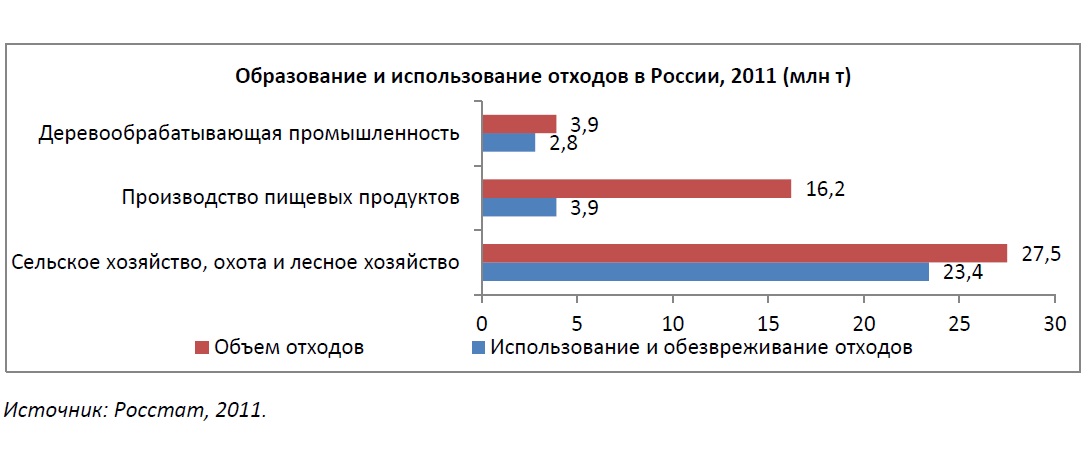 Тем не менее, в последнее время наметилась положительная тенденция – при переработке отходов агропромышленного комплекса к биотехнологическим методам обращаются все чаще. Это обусловлено как появлением более доступных технологий, так и постепенной интенсификацией сельского хозяйства в условиях растущей конкуренции. Так, отходы растительного происхождения, такие, как шроты и жмыхи, получаемые при отжиме семян масличных культур (подсолнечник, соя, тыква, лени и другие) практически полностью утилизируются на кормовые цели и используются в качестве биодобавок. В некоторых регионах отходы животноводства активно используются для получения биогаза. В пищевой промышленности по данным Росстата только 24% отходов перерабатывается или нейтрализуется. Для примера, в молочной промышленности лишь 25-40 % производимой сыворотки – основного побочного продукта - направляется на переработку, 20% сливается на поля, а остальная часть идет на корм животным. В то же время с молочной сывороткой теряется самая ценная часть (до 30 %) белков молока – иммунные белки, развивающие защитные функции организма человека и сельскохозяйственных животных, а также порядка 95 % высококачественного молочного сахара-лактозы. Биологическая обработка сыворотки позволяет получать белковые концентраты, синтезировать биологически активные вещества (антибиотики, витамины), производить лактозу (молочный сахар). Сыворотку можно использовать и в получении биогаза. Для сравнения -  в Европе и США промышленной переработке подвергается 80-90% молочной сыворотки. Схожая ситуация и в спиртовом производстве, которое ежегодно производит до 10 млн. т. отходов в фактическом весе. По экспертным оценкам, в России перерабатывается только 25% этого объема. Для сравнения: в США отходы от производства этанола перерабатываются на 100% и используются как корм для животных. Таким образом, теряется существенная часть отходов, качественная переработка которых могла бы быть эффективна не только с  экономической, но и в первую очередь с природоохранной точки зрения. Другое перспективное направление природоохранных технологий – биоремедиация. Это комплекс методов очистки вод, грунтов и атмосферы с использованием метаболического потенциала биологических объектов - микроорганизмов, растений, грибов, насекомых, червей и других организмов. В России, в основном, эти биотехнологии используются для очистки загрязненных территорий от нефти и нефтепродуктов (по данным Frost & Sullivan).По экспертным оценкам на нефтепромыслах теряется от 3 до 7% всего объема добываемой нефти. Ежегодно в России происходит порядка 25-40 тыс. аварий, связанных с разливами нефти и нефтепродуктов, а общая площадь загрязненной таким образом территории превышает 800 тыс. га. Для биоремедиации загрязненных нефтью и нефтепродуктами водоемов и почв используются несколько десятков препаратов, разработанных в России и бывших республиках Советского Союза. Объем же продаж биодеструкторов не превышает 2 млн. долларов. Целевой показатель, установленный Комплексной программой развития биотехнологий в Российской Федерации на период до 2020 года, - достижение объема продаж биодеструкторов в 5 млрд. рублей (130-140 млн. долларов). С учетом значительного количества аварий и планов по развитию шельфовой добычи этот рынок может иметь хорошие перспективы роста (по данным Frost & Sullivan).Широкому применению в России препаратов-деструкторов препятствует отсутствие современных экологических требований к мероприятиям по защите окружающей среды. Существующая система оформления и получения разрешительных документов на применение биопрепаратов в природе отличается сложностью и высокими финансовыми затратами для проведения необходимых проверок. Кроме того, нынешняя система штрафных санкций приводит к тому, что нефтяные компании утаивают случаи разливов и устраняют их последствия лишь частично. В США и Европейских странах, напротив, действует система страхования, которая помогает ликвидировать аварийные ситуации, а штраф накладывается только в том случае, если работы были проведены некачественно или не в оговоренный срок.Такие сегменты, как биологические средства защиты растений, биодеградируемые полимеры, биоэнергетика, природоохранные биотехнологии, имеют значительные перспективы развития в случае принятия современных стандартов и технических регламентов, экологических требований, а также стимулирующих мер, аналогичным тем, что действуют в развитых странах США и Европы.Таким образом, в настоящее время в России особо остро стоят вопросы переработки отходов агропищевого, лесопромышленного и нефтепромышленного комплексов, а также биоремедиации почвы, воды и воздуха. Значение и масштабы природоохранных биотехнологий в данном сегменте трудно переоценить. С учётом возрастающей с каждым годом экологической нагрузки хозяйственной деятельности человека на окружающую среду и постепенным переходом к биоэкономике, востребованность профильных специалистов-биотехнологов в различных её сферах в России будет только расти. Поэтому наряду с подготовкой соответствующих отраслевых нормативно-правовых актов существует необходимость в разработке профессионального стандарта для такого вида деятельности, как защита окружающей среды и ликвидация последствий вредного на неё воздействия с использованием биотехнологических методов.2) Описание обобщенных трудовых функций, входящих в вид профессиональной деятельности, и обоснование их отнесения к конкретным уровням квалификации.Обобщенные трудовые функции, входящие в данный вид профессиональной деятельности и выделенные в соответствии с её основной целью - очисткой вод, грунтов и атмосферы, обеспечением профилактических мер, минимизирующих негативное влияние хозяйственной деятельности человека на окружающую среду с использованием метаболического потенциала биологических объектов, представляют собой три блока:ОТФ А «проведение мониторинга состояния окружающей среды с применением природоохранных биотехнологий»;ОТФ В «очистка воды и почвы с использованием метаболического потенциала биообъектов»;ОТФ С «разработка производственных биотехнологий на перерабатывающих предприятиях».Обобщенная трудовая функция А «проведение мониторинга состояния окружающей среды с применением природоохранных биотехнологий» описывает трудовую деятельность инженера-эколога и аналитика-эколога.В качестве минимального для профессиональной деятельности данного специалиста предлагается установить шестой уровень квалификации, который предусматривает самостоятельную деятельность, определение задач собственной работы и/или подчиненных по достижению цели. Специалист 6-ого уровня квалификации должен уметь обеспечивать взаимодействие сотрудников и смежных подразделений. Он должен уметь разрабатывать, внедрять, контролировать, оценивать и корректировать компоненты профессиональной деятельности, а также применять инновационные технологии. Специалист 6-ого уровня также несёт ответственность за результат выполнения работ на уровне подразделения. От специалиста требуется применение профессиональных знаний технологического и методического характера. При этом он осуществляет самостоятельный поиск информации, необходимой для решения поставленных профессиональных задач. Все указанные характеристики в полной мере соотносятся с профессиональной деятельностью инженера-эколога и аналитика-эколога. Для работы на данных должностях требуется наличие высшего профессионального образования – бакалавриата.Обобщенная трудовая функция В «очистка воды и почвы с использованием метаболического потенциала биообъектов» описывает трудовую деятельность биотехнолога в области природоохранной деятельности и инженера-эколога.В качестве минимального для профессиональной деятельности данного специалиста предлагается установить седьмой уровень квалификации, который предусматривает определение стратегии, управление процессами и деятельностью, в том числе инновационной с принятием решений на уровне подразделений. Специалист 7-ого уровня квалификации должен уметь решать задачи развития в области профессиональной деятельности с использованием разнообразных методов и технологий, в том числе самостоятельно разработанных. Специалист 7-ого уровня также несёт ответственность за результат выполнения работ на уровне крупных подразделения или организации. От специалиста требуется понимание методологических основ профессиональной деятельности и создание новых знаний прикладного характера. При этом он осуществляет самостоятельный поиск информации, необходимой для развития области профессиональной деятельности и/или организации. Все указанные характеристики в полной мере соотносятся с профессиональной деятельностью биотехнолога в области природоохранной деятельности и инженера-эколога. Для работы на данных должностях требуется высшее образование – магистратура или специалитет, дополнительное  профессиональное образование -  программы повышения квалификации, а также стаж работы не менее двух лет технологом в области природоохранных биотехнологий.Обобщенная трудовая функция С «разработка производственных биотехнологий на перерабатывающих предприятиях» описывает трудовую деятельность руководителя отдела разработок в области обеспечения экологической безопасности производства. Профессиональная деятельность в рамках данной трудовой функции соответствует седьмому уровню квалификации. Для работы требуется высшее  образование – магистратура или специалитет, дополнительное  профессиональное образование -  программы повышения квалификации и аспирантура, а также стаж работы по специальности, в том числе на руководящих должностях, не менее трех лет.3) Описание состава трудовых функций и обоснование их отнесения к конкретным уровням (подуровням) квалификации. Все трудовые функции определены в соответствии с алгоритмом работы специалиста-технолога в области природоохранных (экологических) биотехнологий.Обобщенная трудовая функция А «проведение мониторинга состояния окружающей среды с применением природоохранных биотехнологий» включает следующие трудовые функции:А/01.6 «осуществление экологической оценки состояния поднадзорных территорий и возможности применения на них природоохранных биотехнологий»;А/02.6 «оценку риска и превентивные меры возникновения очагов вредных организмов на поднадзорных территориях с применением природоохранных биотехнологий»;А/03.6 «разработку маркерных систем и протоколов проведения мониторинга потенциально опасных биообъектов»;А/04.6 «составление прогнозных оценок влияния хозяйственной деятельности человека на состояние окружающей среды с применением природоохранных биотехнологий».Трудовая функция А/01.6, связанная с осуществлением экологической оценки состояния поднадзорных территорий и возможностью применения на них природоохранных биотехнологий, заключаются в: планировании работ по мониторингу, определении границ территорий и объектов мониторинга; сборе с поднадзорных территорий природных образцов и обеспечении их хранения до окончания исследования; проведении бактериологических исследований природных образцов; проведении токсикологических исследований природных образцов; анализе результатов проведенных исследований природных образцов; формировании заключения об экологическом состоянии поднадзорных территорий и возможности применения на них природоохранных биотехнологий.Трудовая функция А/02.6, связанная с оценкой риска и превентивными мерами возникновения очагов вредных организмов на поднадзорных территориях с применением природоохранных биотехнологий, заключается в: разработке реестра антропогенных и природных факторов экологической опасности, проявляющихся на поднадзорных территориях; районировании оцениваемой территории по допустимой антропогенной нагрузке на компоненты окружающей среды; проведении лабораторных исследований и экспертиз биологического материала; определении структуры антропогенной нагрузки на компоненты окружающей среды; определении зон повышенной экологической опасности; применении комплекса биотехнологических приёмов по недопущению появления очагов вредных организмов.Трудовая функция А/03.6, связанная с разработкой маркерных систем и протоколов проведения мониторинга потенциально опасных биообъектов, заключается в: разработке новых систем маркеров для диагностики и идентификации потенциально опасных биологических объектов; составлении перечня потенциально опасных организмов для дальнейшего внесения их в реестр карантинных объектов; совершенствовании протоколов проведения мониторинга в связи с появлением новых форм потенциально опасных биообъектов (вирусов, бактерий, грибов, инвазионных видов растений и животных).Трудовая функция А/04.6, связанная с составлением прогнозных оценок влияния хозяйственной деятельности человека на состояние окружающей среды с применением природоохранных биотехнологий, заключается в: оценке степени ущерба и деградации природной среды; выявлении загрязнённых земель в целях их биоконсервации и реабилитации с использованием биотехнологических методов; оценке экологической безопасности материалов, веществ, технологий, оборудования, промышленных производств и промышленных объектов; разработке моделей развития экологической обстановки при различной антропогенной нагрузке.На основании характера трудовых действий вышеупомянутые трудовые функции отнесены к шестому уровню квалификации.Обобщенная трудовая функция В «очистка воды и почвы с использованием метаболического потенциала биообъектов» включает следующие трудовые функции:В/01.7 «очистку микроорганизмами-деструкторами почв, поверхностных и грунтовых вод  от промышленных загрязнений»;В/02.7 «восстановление плодородия почв посредством применения полифункциональных микробных препаратов»;В/03.7 «проведение локализации и ликвидации очагов вредных организмов с применением биотехнологических методов».Трудовая функция В/01.7, связанная с очисткой микроорганизмами-деструкторами почв, поверхностных и грунтовых вод  от промышленных загрязнений, заключаются в: формировании и поддержании коллекции микроорганизмов – деструкторов; разработке способов и форм использования штаммов микроорганизмов – деструкторов промышленных загрязнений для очистки почв, поверхностных и грунтовых вод; проведении очистки загрязнённых почв, поверхностных и грунтовых вод с использованием микроорганизмов-деструкторов; анализе результатов очистки загрязнённых почв, поверхностных и грунтовых вод с использованием микроорганизмов-деструкторов; формировании заключения об эффективности использования метаболического потенциала биообъектов для очистки воды и почвы от промышленных загрязнений.Трудовая функция В/02.7, связанная с восстановлением плодородия почв посредством применения полифункциональных микробных препаратов, заключаются в: формировании и поддержании коллекции полезных микроорганизмов, пригодных для увеличения плодородия почв, защиты и стимуляции развития растений; разработке способов и форм использования штаммов микроорганизмов в качестве полифункциональных микробных препаратов для восстановления плодородия почв; внедрении полифункциональных микробных препаратов в сельскохозяйственную практику в качестве биоудобрений и биоинсектицидов, в том числе на выбывших из хозяйственного оборота землях; анализе результатов восстановление плодородия почв посредством применения полифункциональных микробных препаратов; формировании заключения об эффективности использования метаболического потенциала биообъектов для восстановления плодородия почв.Трудовая функция В/03.7, связанная проведением локализации и ликвидации очагов вредных организмов с применением биотехнологических методов, заключаются в: формировании и поддержании коллекции полезных микроорганизмов – естественных антагонистов; разработке способов и форм использования штаммов микроорганизмов в качестве биологических средств защиты растений, в том числе для локализации и подавления роста вредоносных организмов; обработке микробными препаратами очагов вредных организмов; анализе результатов локализации и ликвидации очагов вредных организмов посредством применения полезных микроорганизмов – естественных антагонистов; формировании заключения об эффективности использования метаболического потенциала биообъектов для локализации и ликвидации очагов вредных организмов.На основании характера трудовых действий вышеупомянутые трудовые функции отнесены к седьмому уровню квалификации.Обобщенная трудовая функция С «разработка производственных биотехнологий на перерабатывающих предприятиях» включает следующие трудовые функции:С/01.7 «разработку технологии глубокой переработки отходов пищевой промышленности с использованием биотехнологий»;С/02.7 «разработку технологии глубокой переработки отходов лесопромышленного комплекса с использованием биотехнологий»;С/03.7 «разработку технологии глубокой переработки отходов сельского хозяйства с использованием биотехнологий».Трудовая функция С/01.7, связанная с разработкой технологии глубокой переработки отходов пищевой промышленности с использованием биотехнологий, заключаются в: формировании предложений по модификации технологического процесса переработки отходов пищевой промышленности с использованием биотехнологий; технико-экономическом обосновании предложений по внедрению новых биотехнологий переработки отходов пищевой промышленности; формировании инструкций, регламентов и необходимой документации; разработке проектов замкнутых производственных циклов на предприятиях пищевой промышленности.Трудовая функция С/02.7, связанная с разработкой технологии глубокой переработки отходов лесопромышленного комплекса с использованием биотехнологий, заключаются в: формировании предложений по модификации технологического процесса переработки отходов лесопромышленного комплекса с использованием биотехнологий; технико-экономическом обосновании предложений по внедрению новых биотехнологий переработки отходов лесопромышленного комплекса; формировании инструкций, регламентов и необходимой документации; разработке проектов замкнутых производственных циклов на предприятиях лесопромышленного комплекса.Трудовая функция С/03.7, связанная с разработкой технологии глубокой переработки отходов сельского хозяйства с использованием биотехнологий, заключаются в: формировании предложений по модификации технологического процесса переработки отходов сельского хозяйства с использованием биотехнологий; технико-экономическом обосновании предложений по внедрению новых биотехнологий переработки отходов сельского хозяйства; формировании инструкций, регламентов и необходимой документации; разработке проектов замкнутых производственных циклов на предприятиях сельского хозяйства.На основании характера трудовых действий вышеупомянутые трудовые функции отнесены к седьмому уровню квалификации.В качестве дополнительных условий допуска к работе для специалистов-технологов в области природоохранных (экологических) биотехнологий выделяются: прохождение обязательных предварительных (при поступлении на работу) и периодических медицинских осмотров (обследований), а также внеочередных медицинских осмотров (обследований) в установленном законодательством Российской Федерации порядке. Также обязательно прохождение обучения и инструктажа по охране труда, стажировки и проверки знаний требований охраны труда.Раздел 2. «Основные этапы разработки проекта профессионального стандарта»1) Информация об организациях, на базе которых проводились исследования и обоснование выбора этих организаций.Основным разработчиком проекта профессионального стандарта является Общероссийское объединение «Российский союз промышленников и предпринимателей» (РСПП).Работу проводило Научно-техническое некоммерческое партнерство «Технологическая платформа БиоТех2030», являющееся отраслевой экспертной организацией, работающей на рынке биотехнологий и объединяющей в своем составе ведущие научно-исследовательские, образовательные, общественные и производственные организации биотехнологической сферы.Разработчиком было направлено соответствующее уведомление о разработке проекта профессионального  стандарта по рекомендуемому образцу в Министерство труда и социальной защиты Российской Федерации.Разработчиком сформирована рабочая (экспертная) группа и подготовлена программа разработки проекта профессионального стандарта, включая инструментарий исследования (опросные листы и анкеты).Исследование проводилось на базе научных и производственных организаций, деятельность которых непосредственно связанна с необходимостью привлечения к работе специалистов соответствующего профиля. Данные об организациях, участвовавших в разработке профессионального стандарта, приводиться в Приложении №1 к пояснительной записке.2) Описание требований к экспертам (квалификация, категории, количество), привлекаемым к разработке проекта профессионального стандарта, и описание использованных методов.К разработке профессионального стандарта были привлечены эксперты, обладающие научными знаниями и опытом практической деятельности по направлениям работы специалиста-технолога в области природоохранных (экологических) биотехнологий в соответствии с выделенными обобщёнными трудовыми функциями:проведение мониторинга состояния окружающей среды с применением природоохранных биотехнологий;очистка воды и почвы с использованием метаболического потенциала биообъектов;разработка производственных биотехнологий на перерабатывающих предприятиях.Экспертная группа включает представителей научных, образовательных и производственных организаций, чья сфера профессиональных компетенций и научных интересов непосредственно связана с природоохранной и экологической деятельностью. В состав группы вошли руководители организаций, научные сотрудники и специалисты в области обучения, развития персонала и нормирования труда – эксперты, обладающие достаточным уровнем компетенций для того, чтобы определить текущую и перспективную кадровую потребность той или иной организации, а также отрасли в целом. В разработке проекта профессионального стандарта «Специалист-технолог в области природоохранных (экологических) биотехнологий» были заняты следующие специалисты:При разработке профессионального стандарта были использованы:для выделения трудовых функций и трудовых действий – методы функционального анализа;для сбора сведений о квалификационных требованиях – экспертные опросы и интервью, кабинетное исследование открытых профильных источников.Разработчиком организована информационная кампания с целью привлечения внимания заинтересованных организаций к разработке проекта профессионального стандарта, его обсуждения и последующего согласования.3) Общие сведения о нормативно-правовых документах, регулирующих вид профессиональной деятельности, для которого разработан проект профессионального стандарта.Стратегическим документом, определяющим политику Российской Федерации в биотехнологическом секторе экономики, является Комплексная программа развития биотехнологий в Российской Федерации на период до 2020 года, утвержденная Председателем Правительства Российской Федерации В.В. Путиным 24 апреля 2012 г. № 1853п-П8. Данная Стратегия направлена на развитие внутреннего спроса на биотехнологическую продукцию, увеличение объёмов её экспорта и создание производственно-технологической базы для формирования новых отраслей промышленности. Стратегической целью является выход на уровень производства биотехнологической продукции в России в размере около 1% ВВП к 2020 году и создание условий для достижения уровня производства указанной продукции не менее 3% ВВП к 2030 году. Реализация плана мероприятий («Дорожной карты») «Развитие биотехнологий и генной инженерии» была утверждена Председателем Правительства Российской Федерации Д.А. Медведевым 18 июля 2013 г. № 1247-р. Согласно «Дорожной карте», в области природоохранных биотехнологий запланирована:подготовка изменений в Федеральный закон «Об охране окружающей среды» в части приоритетного использования биотехнологии, как наиболее перспективного вида современных природоохранных технологий.К действующим нормативно-правовым документам, регулирующим вид профессиональной природоохранной деятельности, относятся:Федеральный закон от 10.01.2002 №7-ФЗ «Об охране окружающей среды»;Федеральный закон от 16.07.1998 N 101-ФЗ (ред. от 28.12.2013) «О государственном регулировании обеспечения плодородия земель сельскохозяйственного назначения»;Федеральный закон от 23.11.1995 N 174-ФЗ (ред. от 21.07.2014) «Об экологической экспертизе»;Федеральный закон от 24.06.1998 N 89-ФЗ (ред. от 29.12.2014) «Об отходах производства и потребления» (с изм. и доп., вступ. в силу с 09.01.2015);Федеральный закон от 19.07.1997 N 109-ФЗ (ред. от 19.07.2011) «О безопасном обращении с пестицидами и агрохимикатами»;Федеральный закон от 21.12.1994 N 68-ФЗ (ред. от 14.10.2014) «О защите населения и территорий от чрезвычайных ситуаций природного и техногенного характера»;Федеральный закон от 21.07.1997 N 116-ФЗ (ред. от 31.12.2014) «О промышленной безопасности опасных производственных объектов»;Федеральный закон от 04.05.1999 N 96-ФЗ (ред. от 29.12.2014) «Об охране атмосферного воздуха»;Указ Президента РФ от 04.02.1994 N 236 «О государственной стратегии Российской Федерации по охране окружающей среды и обеспечению устойчивого развития»;Указ Президента РФ от 1 апреля 1996 г. N 440 «О Концепции перехода Российской Федерации к устойчивому развитию»;Федеральный закон от 21.07.2014 N 206-ФЗ «О карантине растений».Раздел 3. «Обсуждение проекта профессионального стандарта»Публичное обсуждение проекта профессионального стандарта проводилось путем опубликования:на сайте технологической платформы «БиоТех2030» www.biotech2030.ru;на сайте НКТ «Биотехнологии» http://fp7-bio-ru.livejournal.com/332113.html;на сайте профильного отраслевого портала: www.biohab.ru;на сайте профильного экспертного портала: www.molbiol.ru;на сайте РСПП: http://www.rspp.ru/simplepage/794.18 декабря 2014 года в Институте биохимии им. А.Н.Баха состоялось годовое общее собрание членов Научно-технического некоммерческого партнерства «Технологическая платформа БиоТех2030». Проекты Партнерства по развитию кадрового потенциала отрасли и, в частности, работы по формированию профессиональных стандартов в области биотехнологий, были озвучены в докладе исполнительного директора НТ НП «ТП БиоТех2030» Осьмаковой А.Г. На экспертную рецензию были вынесены четыре (4) проекта профессиональных стандартов. Экспертам предлагалось высказаться устно, а также заполнить анкеты, выданные в общем комплекте материалов к заседанию. Выдержки из доклада Осьмаковой А.Г., а также копии заполненных анкет представлены в дополнительных материалах к настоящей пояснительной записке. В работе приняли участие 28 специалистов.22 декабря 2014 года прошло очередное (третье) экспертное заседание участников Московского биотехнологического кластера (МБК), состоявшееся при поддержке Правительства Москвы и Центра инновационного развития Москвы. Формирование Московского биотехнологического кластера проходит при участии  Технологической платформы «БиоТех2030». На сегодняшний момент в состав МБК входит порядка 200 организаций, действующих на рынке биотехнологий России.Вопрос о необходимости развития кадрового потенциала отрасли был поднят Исполнительным директором НТ НП «ТП БиоТех2030» Осьмаковой А.Г. в рамках отчетного доклада, представленного ей на данном мероприятии. Предложения экспертов, высказанные после, были учтены при доработке проектов профессиональных стандартов.К обсуждению проектов профессиональных стандартов были привлечены эксперты тематических Научно-технических советов НТ НП «ТП БиоТех2030», отвечающие за профессиональную экспертизу инновационных биотехнологических проектов Платформы и возглавляемые ведущими экспертами страны – докторами наук и академиками РАН:НТС «Промышленные биотехнологии и новая химия»;НТС «Экология и переработка отходов»;НТС «Сельское хозяйство»;НТС «Лесные биотехнологии»;НТС «Функциональное питание».К обсуждению проектов профессиональных стандартов были привлечены Федеральные органы исполнительной власти, профильные экспертные и производственные организации и профсоюзы:Министерство экономического развития РФ;Министерство промышленности и торговли РФ;Общероссийская общественная организация «Общество биотехнологов России им. Ю.А.Овчинникова».Проекты профессиональных стандартов были верифицированы в рамках электронного опроса, проведенного среди экспертных организаций – членов НТ НП «ТП БиоТех2030».Таким образом, публичное обсуждение позволило привлечь внимание экспертного сообщества к проектам профессиональных стандартов. Замечания и предложения участников публичного обсуждения по содержательному наполнению стандарта специалиста-технолога в области природоохранных (экологических) биотехнологий представлены в Приложении 3 к пояснительной записке.Раздел 4. «Согласование проекта профессионального стандарта»В проекте профессионального стандарта трудовые функции, особо регулируемые законодательством и требующие проведения согласования, отсутствуют.Исполнительный вице-президент	РСПП						Д.В. КузьминМ.П.Приложение 1 Сведения об организациях, принявших участие в разработке и согласовании профессионального стандарта «Специалист-технолог в области природоохранных (экологических) биотехнологий»Приложение 2 Сведения об организациях и экспертах, привлеченных к обсуждению проекта профессионального стандарта «Специалист-технолог в области природоохранных (экологических) биотехнологий»Приложение 3 Сводные данные о поступивших замечаниях и предложениях к проекту профессионального стандарта «Специалист-технолог в области природоохранных (экологических) биотехнологий».Дополнительная информация к разделу №3 пояснительной записки: «Обсуждение проекта профессионального стандарта»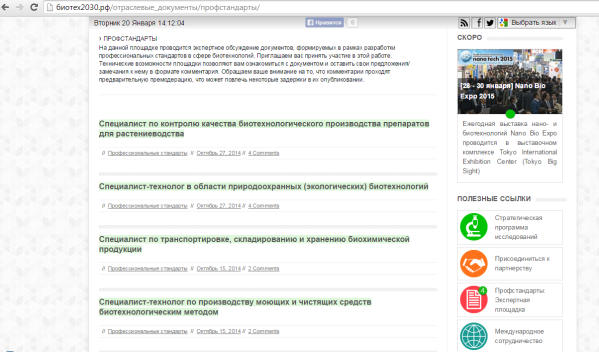 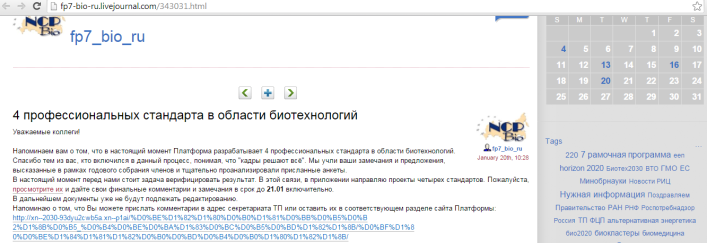 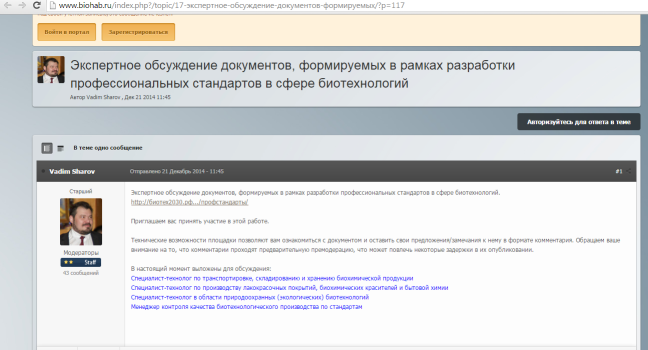 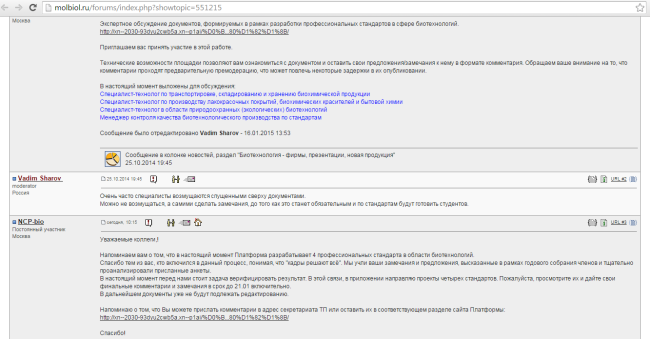 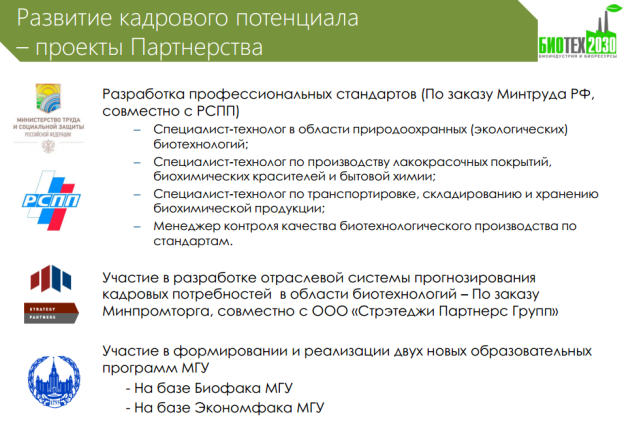 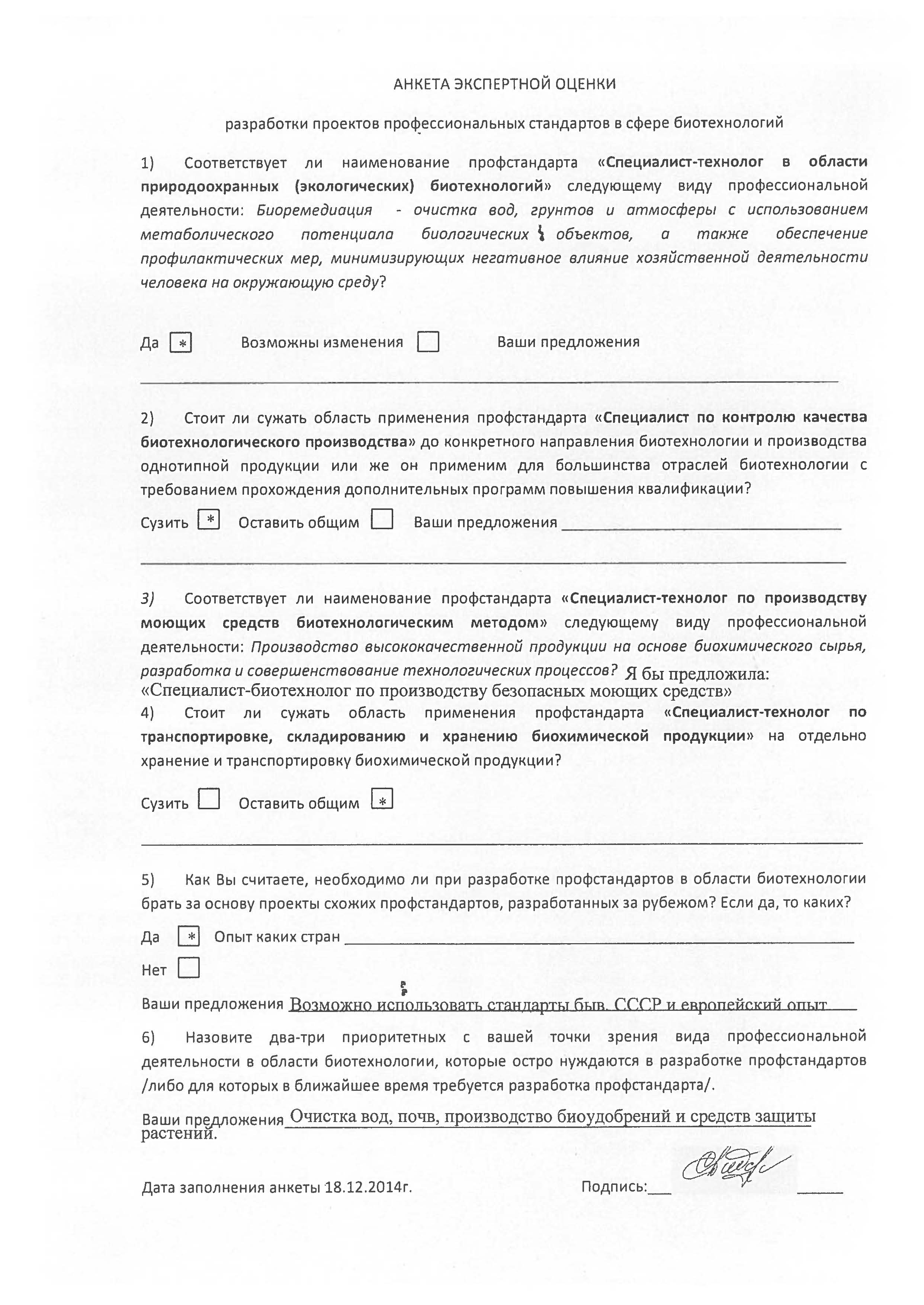 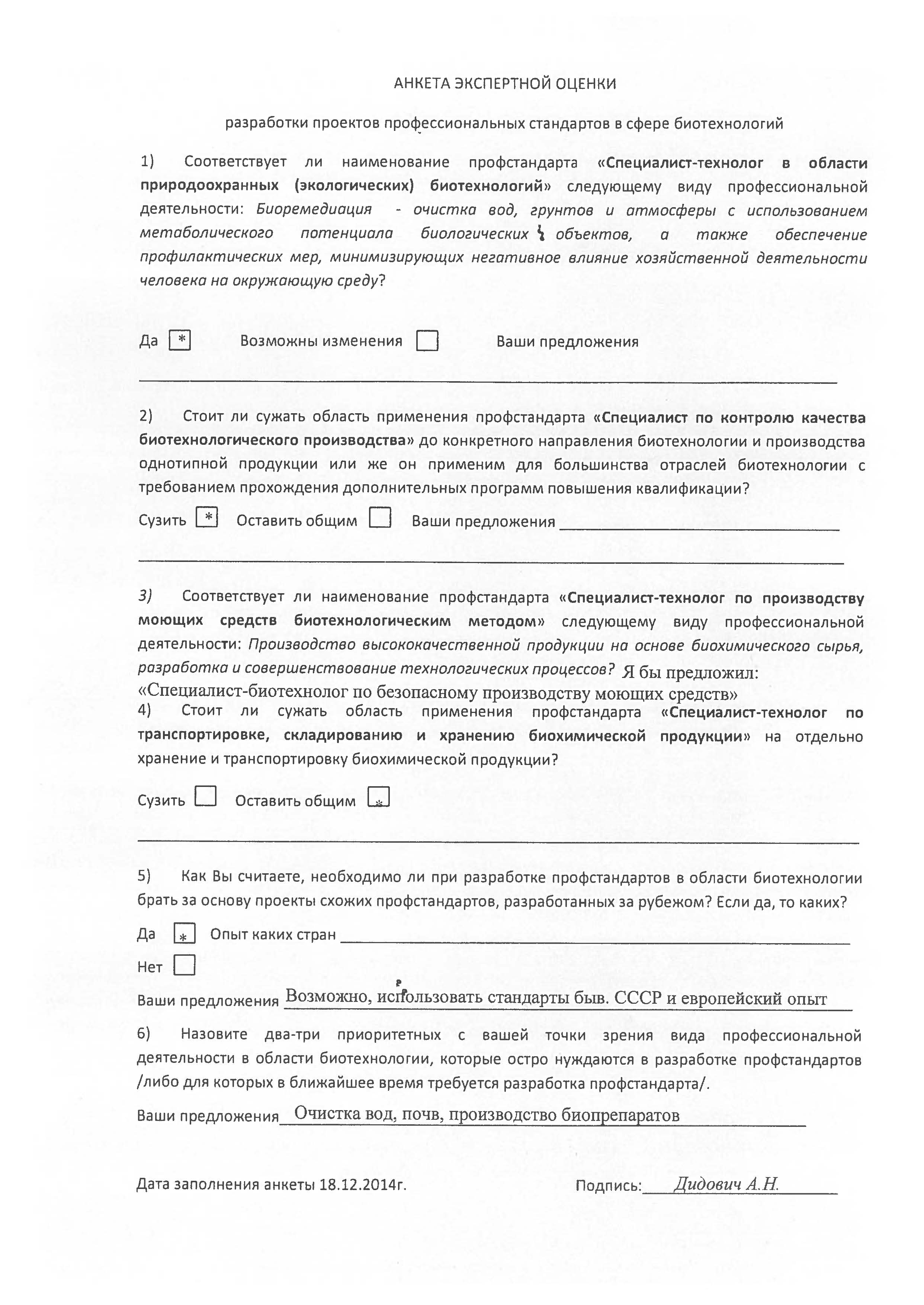 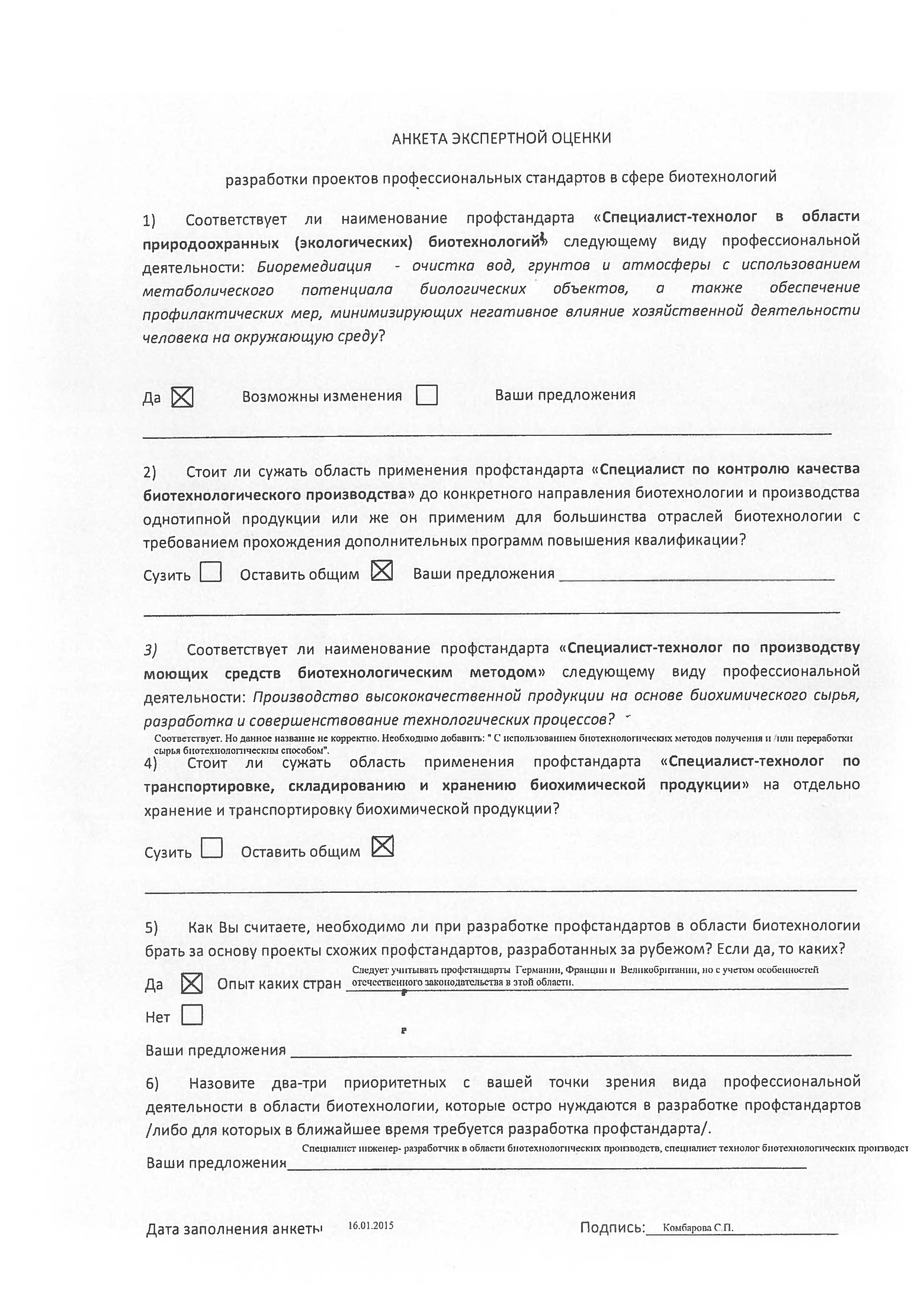 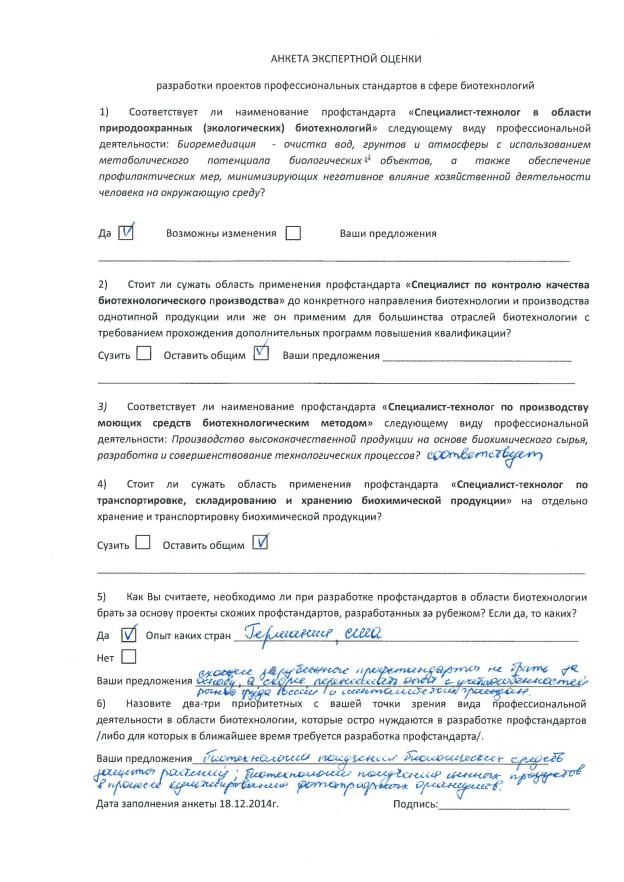 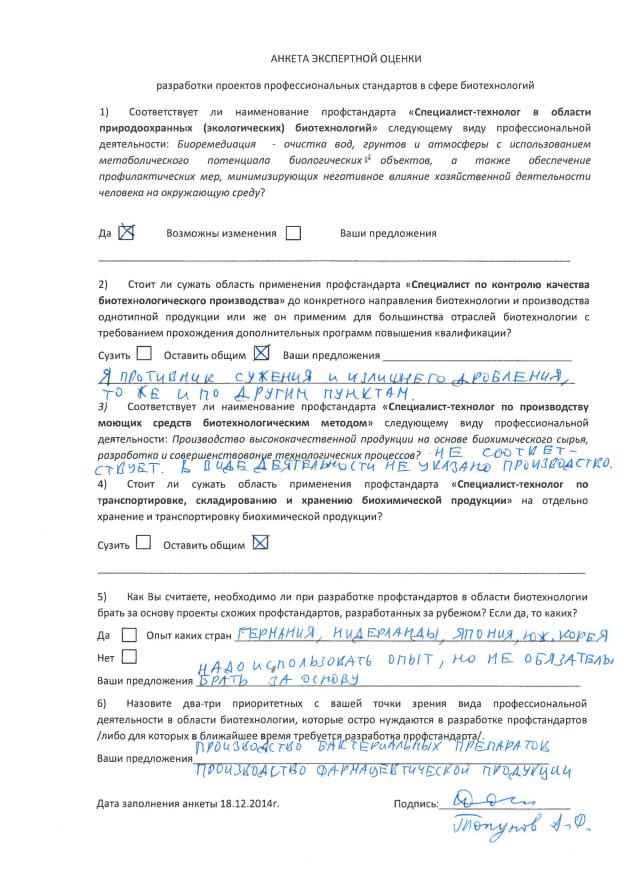 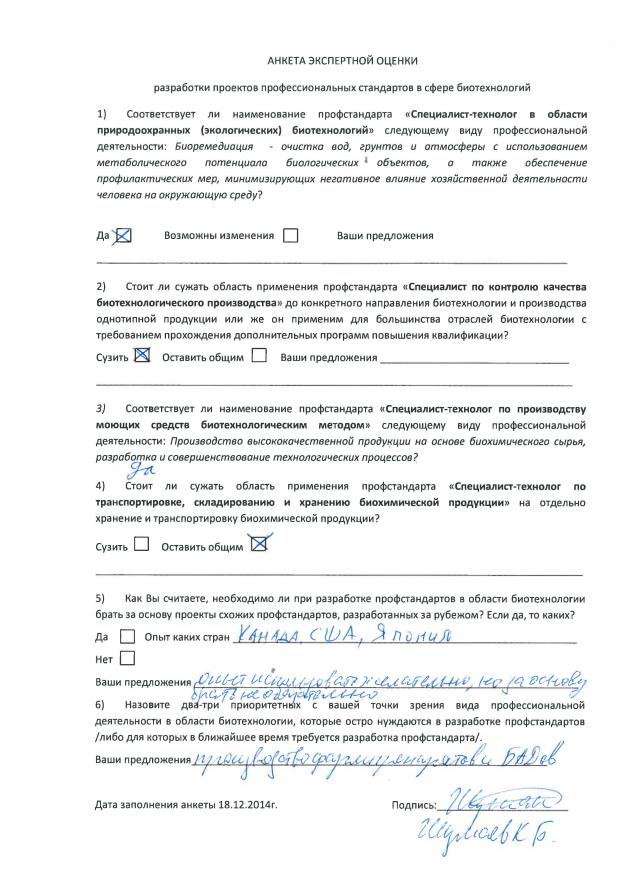 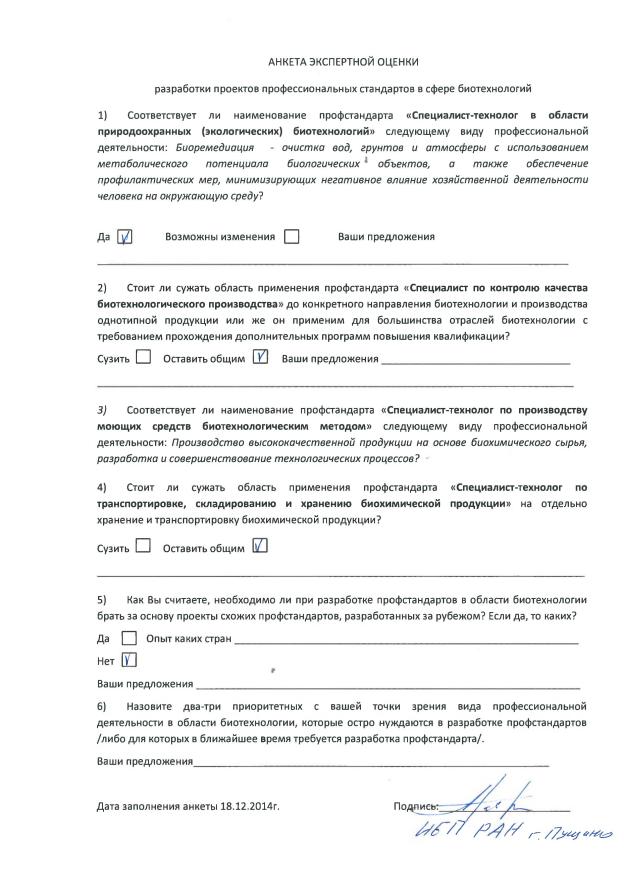 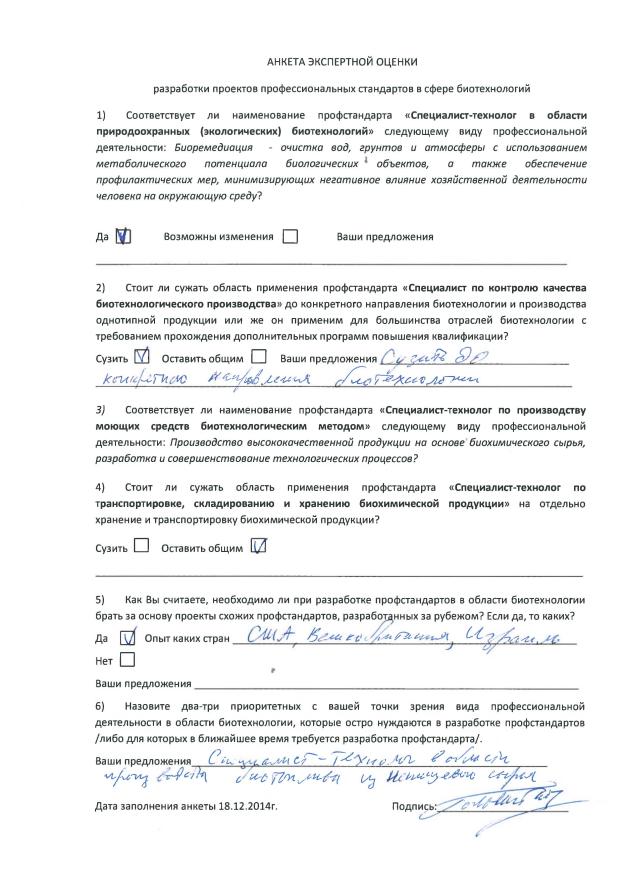 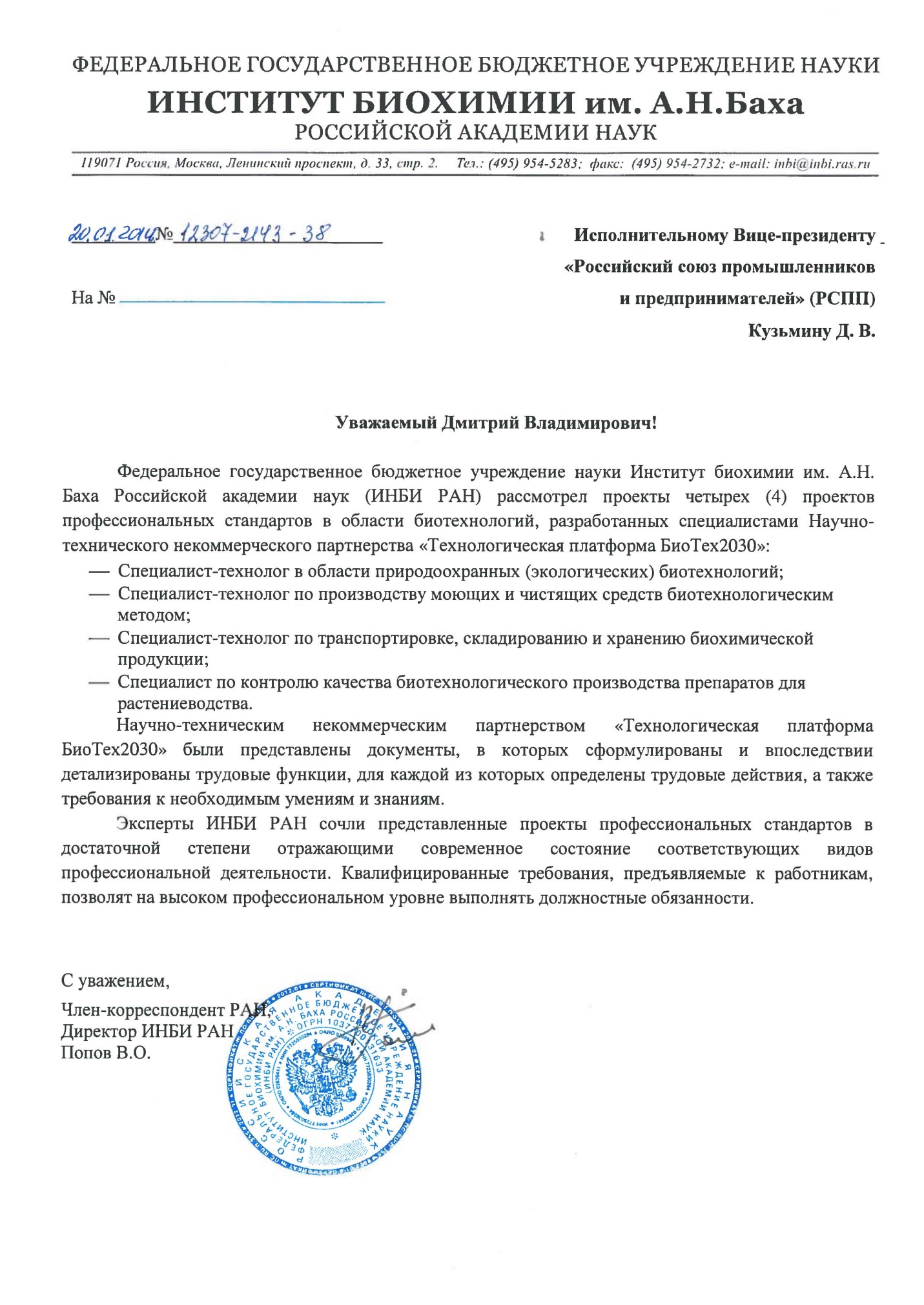 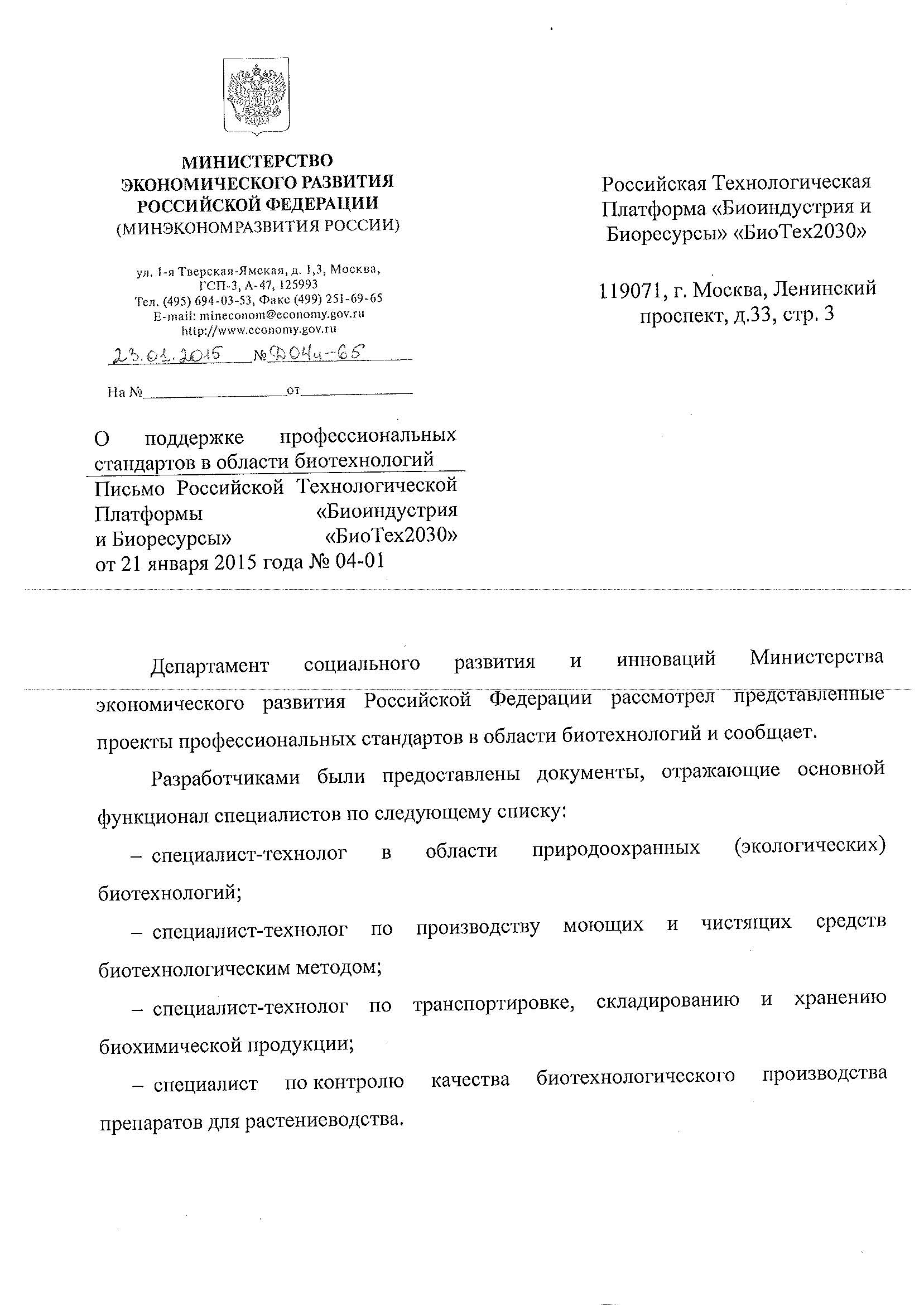 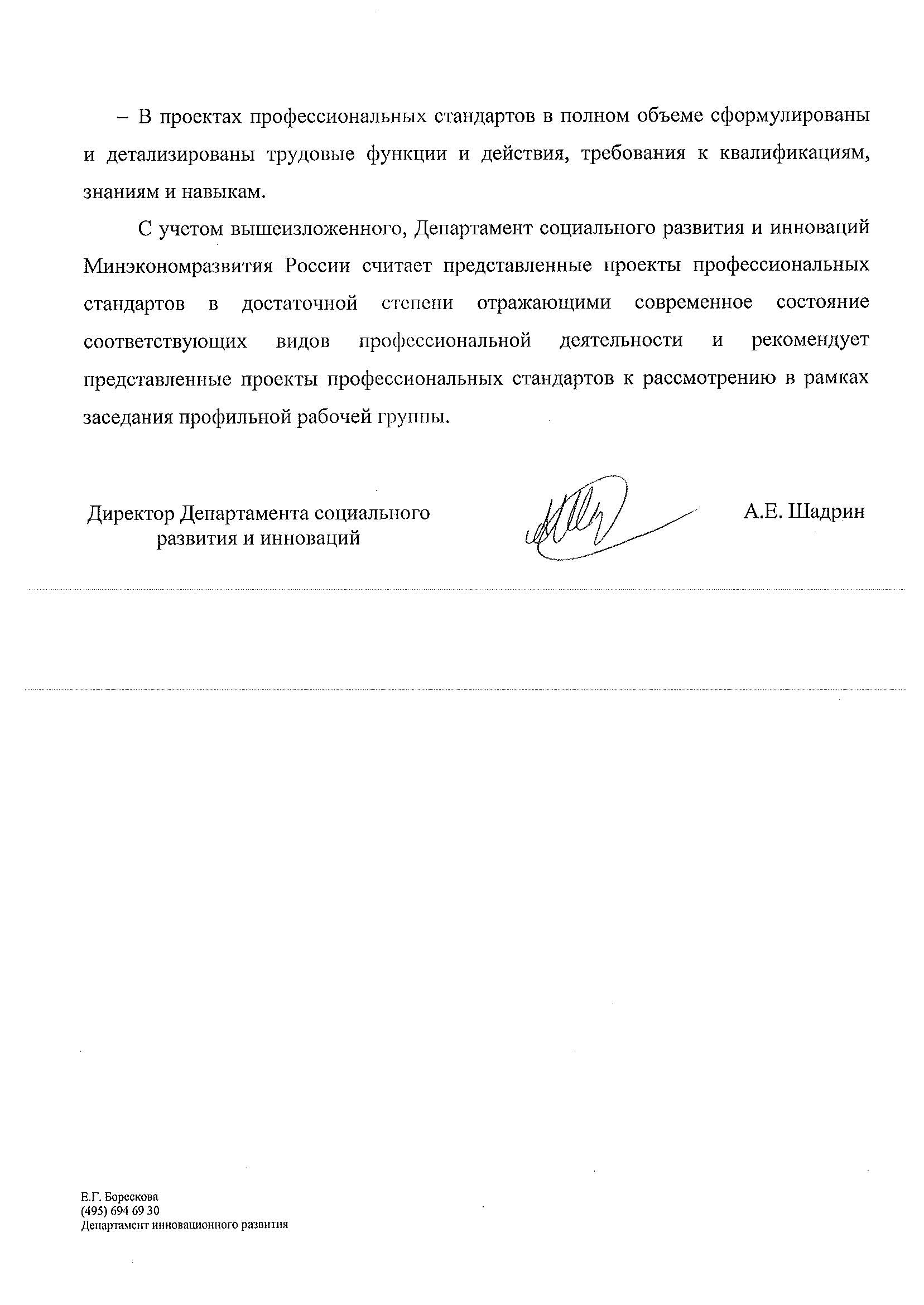 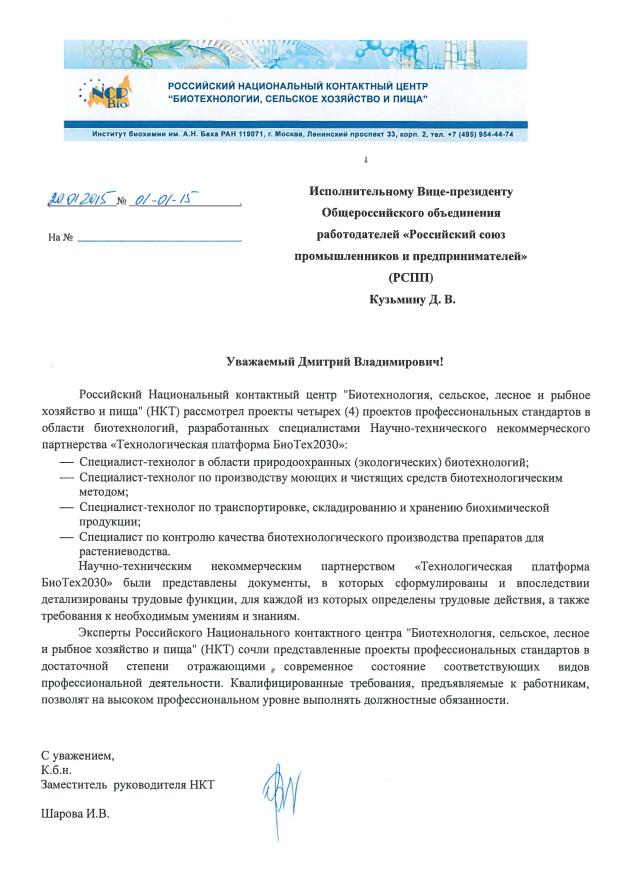 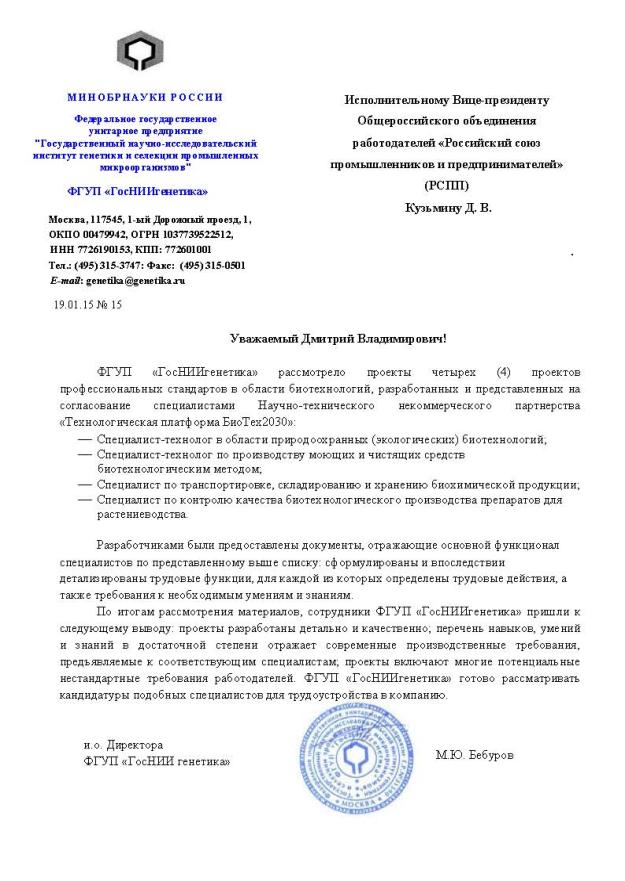 N п/пФИО экспертаОрганизацияДолжностьЗотов В.С.,к.б.н.ИНБИ РАННаучный сотрудникСкляренко С.А., к.э.н.ФГБОУ ВПО МГУППДоцентЖердев А.В., к.б.н.ООО «РЭД»УчредительТыньо Я.Я.ФГБОУ ВПО МГАВМиБДоцентШаров В.И., к.б.н.ИНБИ РАНВедущий специалистДгебуадзе Ю.Ю., Академик РАНИПЭЭ РАНЗаместитель директора института/руководитель лабораторииУшакова Н.А., д.б.н.ИПЭЭ РАНВедущий специалистКалакуцкий Л.В., член-корреспондент РАНИБФМ им. Г.К. СкрябинаЗаведующий отделомСадыхов Э.Г., к.х.н.ИНБИ РАНЗаместитель директора института по инновационной работеТебенкова Д.Н.Центр по проблемам экологии и продуктивности лесов РАННаучный сотрудникСинеокий С.П., д.б.н., профессорГНЦ РФ ФГУП «ГосНИИГенетика»Директор ВКПМГусев А.А.НИТУ «МИСиС»Старший научный сотрудникN п/пОрганизацияОбласть профессиональной деятельностиОтветственное лицоПодписьРазработка проекта профессионального стандартаРазработка проекта профессионального стандартаРазработка проекта профессионального стандартаРазработка проекта профессионального стандартаРазработка проекта профессионального стандартаОбщероссийское объединение «Российский союз промышленников и предпринимателей» (РСПП)Общероссийская организация, представляющая интересы деловых круговИсполнительный вице-президент, Кузьмин Д.В.Научно-техническое некоммерческое партнерство «Технологическая платформа БиоТех2030»Отраслевая экспертная организацияПредседатель Правления, Попов В.О.Согласование проекта профессионального стандартаСогласование проекта профессионального стандартаСогласование проекта профессионального стандартаСогласование проекта профессионального стандартаСогласование проекта профессионального стандартаФедеральное государственное бюджетное учреждение науки Институт биохимии им. А.Н. Баха, РАНРазработка на основе принципов биохимической организации живых систем научных основ для создания новых биотехнологийДиректор института, д.б.н., профессор, Попов В.О.Биологический факультет МГУ имени М.В. ЛомоносоваОбразовательная и научно-исследовательская деятельностьДекан биологического факультета, Академик Кирпичников М.П.Федеральное государственноебюджетное образовательноеучреждение высшегопрофессионального образования«Московская государственнаяакадемия ветеринарной медицины ибиотехнологии имениК.И.Скрябина»Обучение в образовательныхучреждениях высшегопрофессионального образования(университетах, академиях,институтах и в др.)Доцент Тыньо Я.Я.Институт проблем экологии и эволюции имени А. Н. Северцова РАН«Изучение проблем общей и частной экологии животных, биоразнообразия, поведения и эволюционной морфологии животных, разработка рекомендаций по охране природыЗаместитель Директора, руководитель лаборатории, Академик РАН, Дгебуадзе Ю.Ю.Федеральное государственное бюджетное учреждение науки Институт биохимии и физиологии микроорганизмов имени Г.К.Скрябина, РАНФундаментальные исследования Института направлены на изучение разнообразия микробного мира и принципов его взаимодействия с окружающей средой (биохимические, физиологические и молекулярно-генетические основы)Секретарь НТС «Экология и переработка отходов», д.б.н.: Ушакова Н.А. ГНЦ РФ ФГУП Государственный научно-исследовательский 
институт генетики и селекции промышленных микроорганизмовВедущий исследовательский центр РФ в области биотехнологии и один из признанных в мире лидеров в области фундаментальных и прикладных исследований генетики и генной инженерии промышленных микроорганизмовДиректор, к.б.н., Бебуров М.Ю.Федеральное государственное бюджетное учреждение науки Институт общей генетики им. Н.И.Вавилова, РАНГенетика и эволюция популяций в связи с охраной биосферы и рациональным использованием биологических ресурсов; изучение структурно-функциональной организации генома, выяснение механизмов регуляции и экспрессии генов; генетика человека; генетические принципы селекции животных, растений и микроорганизмовСекретарь НТС «Экология и переработка отходов», д.б.н.: Ушакова Н.А.Ботанический сад МГУ имени М.В. ЛомоносоваСохранение наследия и охрана природыСекретарь НТС «Экология и переработка отходов», д.б.н.: Ушакова Н.А.ООО «Геот»Научные исследования и разработки в области естественных и технических наукГенеральный директор Каменская И.И.ООО «Сиббиофарм»Производство и реализация продуктов микробиологического синтезаГенеральный директор Кричевский А.Н.МероприятиеДатапроведенияОрганизации УчастникиУчастникиМероприятиеДатапроведенияОрганизации ДолжностьФИОЭкспертное интервью13.10.14МГУ имени М.В.Ломоносова, биологический факультетСтарший научный сотрудникТвердислова И.Л.Экспертное интервью30.09.14ООО «РЭД»Генеральный директорУрусов А.Е.Экспертное интервью02.12.14ФГБОУ ВПО МГУПП ДоцентСкляренко С.А., к.э.н.Экспертное интервью10.12.14НИТУ «МИСиС»Старший научный сотрудникГусев А.А.Экспертное интервью10.12.14ИНБИ РАН Заместитель директора института по инновационной работеСадыхов Э.Г., к.х.н.Обсуждение в рамках заседания/анкетный опрос18.12.14Федеральное государственное бюджетное образовательное учреждение высшего профессионального образования «Московский государственный университет имени М.В. Ломоносова»(МГУ)Декан биологического факультетаКирпичников М.П., академик РАНОбсуждение в рамках заседания/анкетный опрос18.12.14Закрытое акционерное общество Научно-производственное объединение «Европа-Биофарм»Менеджер проектаМихалева А.В.Обсуждение в рамках заседания/анкетный опрос18.12.14Общество с ограниченной ответственностьюПроизводственное объединение «Сиббиофарм»Генеральный директорКричевский А.Н.Обсуждение в рамках заседания/анкетный опрос18.12.14Общество с ограниченной ответственностью«ТампоМеханика»Директор по маркетингуПросветов П.В.Обсуждение в рамках заседания/анкетный опрос18.12.14Общество с ограниченной ответственностью«Промфермент»Генеральный директор Морозов А.М.Обсуждение в рамках заседания/анкетный опрос18.12.14Федеральное государственное бюджетное учреждение науки Институт биохимии им. А.Н. Баха Российской академии наук(ИНБИ РАН)Директор Попов В.О.Обсуждение в рамках заседания/анкетный опрос18.12.14Федеральное государственное бюджетное учреждение науки Институт биологического приборостроения с опытным производством Российской академии наук(ИБП РАН)Заместитель директораГаврилов А.Б.Обсуждение в рамках заседания/анкетный опрос18.12.14Государственное научное учреждение Всероссийский научно-исследовательский институт сельскохозяйственной микробиологии Российской академии сельскохозяйственных наук(ГНУ ВНИИСХМ Россельхозакадемии)Ведущий научный сотрудникРоманова Т.А.Обсуждение в рамках заседания/анкетный опрос18.12.14Государственное научное учреждение Всероссийский научно-исследовательский институт молочной промышленности Российской академии сельскохозяйственных наук(ГНУ ВНИМИ Россельхозакадемии)Научный сотрудникБудрик В.Г.Обсуждение в рамках заседания/анкетный опрос18.12.14Федеральное государственное бюджетное учреждение науки Центр по проблемам экологии и продуктивности лесов Российской академии наук(ЦЭПЛ РАН)Научный сотрудникВоробьева Д.Н.Обсуждение в рамках заседания/анкетный опрос18.12.14Государственное научное учреждение Всероссийский научно-исследовательский институт крахмалопродуктов Российской академии сельскохозяйственных наук(ГНУ ВНИИК Россельхозакадемии)Заместитель директораГольдштейн В.Г.Обсуждение в рамках заседания/анкетный опрос18.12.14Государственное научное учреждение Всероссийский научно-исследовательский и технологический институт биологической промышленности Российской академии  сельскохозяйственных наук (ВНИТИБП)МенеджерРасовский А.А.Обсуждение в рамках заседания/анкетный опрос18.12.14Федеральное государственное унитарное предприятие Государственный научно-исследовательский институт генетики и селекции промышленных микроорганизмов (ФГУП «ГосНИИгенетика»)Заместитель директора Яроцкий С.В.Обсуждение в рамках заседания/анкетный опрос18.12.14Федеральное государственное бюджетное образовательное учреждение высшего профессионального образования «Московский государственный университет пищевых производств» (ФГБОУ ВПО «МГУПП»)Заместитель директораТырсин Ю.А.Обсуждение в рамках заседания/анкетный опрос18.12.14Общество с ограниченной ответственностью «Бисолби-Интер»Научный сотрудникРоманова Т.А.Обсуждение в рамках заседания/анкетный опрос18.12.14Общество с ограниченной ответственностью «НОВА»ТехнологИваненко А.А.Обсуждение в рамках заседания/анкетный опрос18.12.14Некоммерческое партнерство «Центр трансфера инновационных технологий»Заместитель руководителяБарышникова Е.Ю.Обсуждение в рамках заседания/анкетный опрос18.12.14Федеральное государственное бюджетное учреждение науки Институт микробиологии                      им. С.Н. Виноградского                 Российской академии наук (ИНМИ РАН)Заместитель руководителяПименов Н.В.Обсуждение в рамках заседания/анкетный опрос18.12.14Федеральное государственное бюджетное учреждение науки Центр «Биоинженерия»Российской академии наук(Центр «Биоинженерия» РАН)Научный сотрудникКамионская А.А.Обсуждение в рамках заседания/анкетный опрос18.12.14Федеральное государственное бюджетное учреждение науки Институт проблем экологии и эволюции им. А.Н. СеверцоваРоссийской академии наук(ИПЭЭ РАН)Ведущий научный сотрудникУшакова Н.А.Обсуждение в рамках заседания/анкетный опрос18.12.14Общество с ограниченной ответственностью «БИОТЕХНО»МенеджерНикитин А.Е.Обсуждение в рамках заседания/анкетный опрос18.12.14Федеральное государственное бюджетное образовательное учреждение высшего профессионального образования «Нижегородский государственный университет им. Н.Н. Лобачевского» (ННГУ)Заместитель руководителя по научной работеИстомин Л.А.Обсуждение в рамках заседания/анкетный опрос18.12.14Некоммерческое партнерство «Технологическая платформа содействия инновационному развитию пищевой и перерабатывающей промышленности «Хранение и переработка – 2030»Ректор МГУТУ им. РазумовскогоСерегин С.Н.Обсуждение в рамках заседания/анкетный опрос18.12.14Общество с ограниченной ответственностью «Кубанский соевый концентрат»Главный специалистШушкевич Ю.А.Обсуждение в рамках заседания/анкетный опрос18.12.14Общество с ограниченной ответственностью Научно-технический центр «БиоКлиникум»(ООО НТЦ «БиоКлиникум»)Руководитель проектовСахаров Д.А.Обсуждение в рамках заседания/анкетный опрос18.12.14Федеральное государственное бюджетное образовательное учреждение высшего профессионального образования «Московская государственная академия ветеринарной медицины и биотехнологии имени К.И. Скрябина»(ФГБОУ ВПО МГАВМИБ)ДоцентТыньо Я.Я.Обсуждение в рамках заседания/анкетный опрос18.12.14Федеральное государственное бюджетное учреждение «Всероссийский научно-исследовательский институт лесной генетики, селекции и биотехнологий» (ФГБУ «ВНИИЛГИСбиотех»)Заместитель руководителяОдинцов А.Н.Обсуждение в рамках заседания/анкетный опрос18.12.14Федеральное государственное автономное образовательное учреждение высшего профессионального образования «Пензенский государственный университет» (ФГБОУ ВПО «ПГУ»)Научный сотрудникГенгин М.Т.Обсуждение в рамках заседания22.12.14РВКЗаместитель генерального директораКузнецов Евгений БорисовичОбсуждение в рамках заседания22.12.14ООО «РСЭ-Трейдинг-МИКРОЗИМ»Генеральный директорКулинич Олег АлександровичОбсуждение в рамках заседания22.12.14Джензайм РусРуководитель отдела по работе с государственными учреждениями и общественными организациямиКураскуа Илона ВалерьевнаОбсуждение в рамках заседания22.12.14МГУТУ им.К.Г.Разумовского (ПКУ)Кутина Ольга ИосифовнаОбсуждение в рамках заседания22.12.14ВШЭЗав. отделом кластерной политикиКуценко Евгений СергеевичОбсуждение в рамках заседания22.12.14ОАО «Биохиммаш»ведущий научный сотрудникКыдралиева Камиля АсылбековнаОбсуждение в рамках заседания22.12.14ГНУ ВНИИМП им. В.М. Горбатова РоссельхозакадемииДиректорЛисицын Андрей БорисовичОбсуждение в рамках заседания22.12.14ГНУ ВНИИКзаместитель директора по научной работеЛукин Николай ДмитриевичОбсуждение в рамках заседания22.12.14ЦЭПЛ РАНДиректорЛукина Наталья ВасильенвнаОбсуждение в рамках заседания22.12.14Институт Стволовых Клеток ЧеловекаЗам. Исп. Директора корп. Фин.Майзель БорисОбсуждение в рамках заседания22.12.14Фармацевтический вестникЖурналистМакаркина ОльгаОбсуждение в рамках заседания22.12.14ООО «БИОСТЭН»Зам. Генерального директораМанзенюк Оксана ЮрьевнаОбсуждение в рамках заседания22.12.14ФБУ ВНИИЛМДиректорМартынюк Александр АлександровичОбсуждение в рамках заседания22.12.14Холдинг МолвестНачальник отдела разработки и внедрения инновационных технологийМельникова Елена ИвановнаОбсуждение в рамках заседания22.12.14ГК АгробиотехнологияГенеральный директорМиркин Михаил ГригорьевичОбсуждение в рамках заседания22.12.14КомменсантЖурналистМордюшенко ОльгаОбсуждение в рамках заседания22.12.14ЗАО «АгроБиоТехнология»Генеральный директорМорозов Денис ОлеговичОбсуждение в рамках заседания22.12.14ОАО «Альфа Лаваль Поток»Коммерческий представительНегоица Александр СергеевичОбсуждение в рамках заседания22.12.14МГТУ им. Н.Э. Бауманадиректор межотраслевого инжинирингового центра композиционных материаловНелюб Владимир АлександровичОбсуждение в рамках заседания22.12.14НТ НП «ТП БиоТех2030»менеджер проектовНикифорова Ксения ЕвгеньевнаОбсуждение в рамках заседания22.12.14«Сарторос»Заместитель директора Новиков Юрий Николаевич Обсуждение в рамках заседания22.12.14AbercadeГенеральный директорОрлова Надежда ВладимировнаОбсуждение в рамках заседания22.12.14НТ НП «ТП БиоТех2030»Исполнительный директорОсьмакова Алина ГеннадиевнаОбсуждение в рамках заседания22.12.14Минобрнаукиглавный специалист отдела наук о жизни и мировом океане Департамента науки и технологийПоликанова Ирина СергеевнаОбсуждение в рамках заседания22.12.14ИНБИ РАНЧлен-корреспондент РАН, ДиректорПопов Владимир ОлеговичОбсуждение в рамках заседания22.12.14РВКведущий аналитикРаевская Анна СергеевнаОбсуждение в рамках заседания22.12.14МГУТУ им.К.Г.Разумовского (ПКУ)Селина Мария ВикторовнаОбсуждение в рамках заседания22.12.14Департамент Науки, Промышленной политики и ПредпринимательстваЗаместитель руководителя ДепартаментаСенченя Григорий ИвановичОбсуждение в рамках заседания22.12.14Future biotechСипович ИринаОбсуждение в рамках заседания22.12.14ФГБОУ ВПО МГУТУ им. Разумовскогопроректор по научной исследовательской работеСерегин Сергей НиколаевичОбсуждение в рамках заседания22.12.14МГУТУ им.К.Г.Разумовского (ПКУ)Заместитель проректора по научной работеСмирнов Виталий ГеоргиевичОбсуждение в рамках заседания22.12.14Биофонд РВКИнвестиционный консультантСоболев СергейОбсуждение в рамках заседания22.12.14ИНБИ РАНстарший научный сотрудникТвердислова Ирина ЛеонидовнаОбсуждение в рамках заседания22.12.14ООО НБЦ «Фармбиомед»зам. генерального директораТихомирова Ольга ИльинишнаОбсуждение в рамках заседания22.12.14ООО «ННЕ Фармаплан»Руководитель отдела продажФальковский Игорь ВсеволодовичОбсуждение в рамках заседания22.12.14ООО Корпорация «ГазЭнергоСтрой»Генеральный директорФедотов Денис ВладимировичОбсуждение в рамках заседания22.12.14РупекРедакторХорева ОльгаОбсуждение в рамках заседания22.12.14ФГБНУ ВНИИМП им. ГорбатоваЗам. директора по научной работеЧернуха Ирина МихайловнаОбсуждение в рамках заседания22.12.14Институт стволовых клеток человекаГенеральный директорШевченко КонстантинОбсуждение в рамках заседания22.12.14ГНУ ВНИИССОК Россельхозакадемиизаведующая отделом биотехнологииШмыкова Наталья АнатольевнаОбсуждение в рамках заседания22.12.14ОАО «Институт биотехнологий
 ветеринарной медицины»советник генерального директораШурыгин Александр Иванович№п/пФИОэкспертаОрганизация, должностьЗамечание, предложениеПринято, отклонено,частично принято (с обоснованием принятия или отклонения)Прянишникова О.Д.Центр по профессиональным стандартам, НИИ труда и социального страхования Минтруда России, Директор Для первой ОТФ необходимо предусмотреть возможность трудоустройства выпускника ВУЗа, а для других ОТФ - указать не только продолжительность, но и характер стажа работы.Принято.Прянишникова О.Д.Центр по профессиональным стандартам, НИИ труда и социального страхования Минтруда России, ДиректорОТФ и ТФ должны отражать отраслевую принадлежность вида профессиональной деятельности.Принято и учтено в соответствующих разделах.Прянишникова О.Д.Центр по профессиональным стандартам, НИИ труда и социального страхования Минтруда России, ДиректорНе рекомендуется использовать профессиональный термин – «маркерных систем» в ТФ А/03.6.Отклонено по причине «отраслевой принадлежности» и устойчивого характера данного словосочетания.Ахаев Д.Н.МГУ имени М.В.Ломоносова, Заместитель декана биологического факультета Необходимо усилить соответствие «трудовых действий», «умений» и «знания» для выполнения соответствующих трудовых функций.Принято и учтено в соответствующих разделах.Кричевский А.Н.Генеральный директор ООО «Сиббиофарм»Формулировки ОТФ слишком ёмкие в рамках одного вида профессиональной деятельности. Для первой ОТФ необходимо уточнение в рамках природоохранных биотехнологий, а во второй ОТФ, наоборот, требуется расшифровка определения «биоремедиация».Частично принято и учтено в соответствующих разделах. Данные ОТФ представляют комплекс мероприятий для достижения поставленной цели в области природоохранных биотехнологий.Спиридонов О.В.МГТУ им. Н.Э. Баумана, Доцент кафедры «Технологии машиностроения»Для ОТФ «Разработка производственных биотехнологий на перерабатывающих предприятиях» требуются умения «проектирования предприятия отрасли»… Не слишком ли завышенные требования?Отклонено. Специалист не может разрабатывать технологии глубокой переработки отходов без данных умений и представления об отраслевом производственном процессе в целом. «Проектирование предприятия отрасли» входит в образовательную программу по специальности «инженер-биотехнолог», что коррелирует с требованиями к образованию.Косолапова Е.А.Директор по управлению персоналомНП «Центр Инноваций»Обобщённая трудовая функция «Разработка производственных биотехнологий на перерабатывающих предприятиях» по характеру трудовых действий не соответствует 8-ому уровню квалификации. Рекомендуется снизить его до седьмого.Принято.Спиридонов О.В.МГТУ им. Н.Э. Баумана. К.т.н., Доцент кафедры «Технологии машиностроения»В графе дополнительных характеристик необходимо максимально расшифровать коды по ОКСО, оканчивающиеся на «…00». Принято и учтено в соответствующих разделах.Просветов П.В.ООО «Тампомеханика», Директор по маркетингу, руководитель проектовЛучшие избегать термина «обеспечивать…», так не ясно, что именно должен уметь делать специалист в рамках данного вида деятельности.Принято и учтено в соответствующих разделах.Дгебуадзе Ю.Ю.ИПЭЭ, РАНЗаместитель директора института/руководитель лабораторииНекорректная формулировка трудовой функции «Проведение профилактики возникновения очагов вредных организмов» следует переименовать в «Оценки риска и превентивные меры возникновения очагов вредных организмов». Соответственно, для трудовой функции А/02.6 дополнить требование к наличию знаний «Методики оценок риска инвазий, контроля и борьбы с чужеродными видами организмов», для трудовой функции А/03.6 внести дополнения к трудовому действию в перечисление биообъектов «инвазионных видов растений и животных».Принято и учтено в соответствующих разделах.